Office Hazards Checklist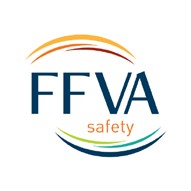 ffvamutual.com/safety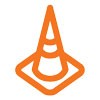 DO:Be careful with knife cutters, razor blades, scissors, and other pointed objects that could cause injuries.Be sure file cabinets aren't top-heavy.Carefully put out cigarettes and matches in ashtrays.Check container labels and safety data sheets before using office chemicals.Check that fire extinguishers are inspected regularly.Keep file and desk drawers closed.Know where fire extinguishers and first-aid kits are kept.Know whom to contact and where to go in an emergency.Make sure plugs match their outlets.Put materials and papers away when not in use.Replace electrical cords when insulation frays.Report poor lighting or missing handrails on stairs.Report slippery or uneven floor surfaces, torn carpet or linoleum.Stack cartons and supplies carefully so they won't fall.Use a ladder or stepstool, rather than standing on furniture or boxes, to reach high places.Use dollies and similar equipment to move large or heavy items.Use proper lifting techniques that let the legs, not the back, do the work.DON'T:DON'T:Block emergency exits.Carry loads you can't see over.Leave combustible trash in open containers.Leave containers of chemicals open.Leave cords, boxes, and other materials in aisles.Overload electrical outlets.Run in aisles, halls, or on stairways.Smoke in unauthorized areas.Throw objects or engage in horseplay.Use extension cords unless necessary.